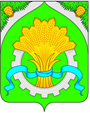 АДМИНИСТРАЦИЯ ШАТРОВСКОГО МУНИЦИПАЛЬНОГО ОКРУГАКУРГАНСКОЙ ОБЛАСТИПОСТАНОВЛЕНИЕот   19   сентября   2022   года   №  470                                                                            с. Шатрово   О внесении изменений в постановление Администрации Шатровского муниципального округа от 12 апреля 2022 года № 182 «Об утверждении Административного регламента предоставления муниципальной услуги «Направление уведомления о соответствии построенных или реконструированных объектов индивидуального жилищного строительства или садового дома требованиям  законодательства Российской Федерации о градостроительной деятельности» Федеральными законами от 6 октября 2003 года  №  131-ФЗ  «Об общих принципах  организации  местного  самоуправления  в Российской Федерации», от 27 июля 2010 года   № 210-ФЗ «Об организации предоставления государственных и муниципальных услуг», Уставом Шатровского муниципального округа Курганской области, постановлением Администрации Шатровского муниципального округа от  7  февраля 2022 года № 37 «О разработке и утверждении административных регламентов предоставления муниципальных услуг Администрацией Шатровского муниципального округа Курганской области»,  Администрация Шатровского муниципального округа Курганской областиПОСТАНОВЛЯЕТ:	Внести в постановление Администрации Шатровского муниципального округа от 12 апреля 2022 года № 182 «Об утверждении Административного регламента предоставления муниципальной услуги «Направление уведомления о соответствии построенных или реконструированных объектов индивидуального жилищного строительства или садового дома требованиям  законодательства Российской Федерации о градостроительной деятельности» следующие изменения:пункт 13 раздела II приложения к постановлению изложить в следующей редакции: «13. Направление уведомления о соответствии построенных или реконструированных объектов индивидуального жилищного строительства или садового дома требованиям законодательства Российской Федерации о градостроительной деятельности.»;пункт 62 раздела V приложения к постановлению изложить в следующей редакции: «62. Порядок досудебного (внесудебного) обжалования решений и действий (бездействия)   Уполномоченного   органа,   предоставляющего   муниципальную услугу, а также его должностных лиц регулируется Федеральным законом от 27 июля 2010 года № 210-ФЗ «Об организации предоставления государственных и муниципальных услуг»,  постановлением Правительства Российской Федерации от    20    ноября    2012    года    №    1198    «О    федеральной    государственной информационной системе, обеспечивающей процесс досудебного (внесудебного) обжалования     решений     и     действий     (бездействия),     совершенных     при предоставлении  государственных  и  муниципальных  услуг»,  постановлением Администрации Шатровского муниципального округа Курганской области от 7 февраля 2022 года № 38 «Об утверждении Положения об особенностях подачи и рассмотрения  жалоб  на  решения  и  действия  (бездействие)  Администрации Шатровского муниципального округа Курганской области и ее должностных лиц либо муниципальных служащих».Жалоба подается в Администрацию Шатровского муниципального округа Курганской    области    (далее-Администрация    Шатровского    муниципального округа)  в письменной  форме,  в  том числе  при личном приеме  заявителя,  или  в электронном виде.Жалоба должна содержать:1) наименование Администрации Шатровского муниципального округа, ее должностного  лица  либо  муниципального    служащего,  решения  и  действия (бездействие) которых обжалуются;2)  фамилию,  имя,  отчество  (при  наличии),  сведения  о  месте  жительства заявителя - физического лица либо наименование, сведения о месте нахождения заявителя  - юридического  лица,  а  также  номер  (номера)  контактного  телефона, адрес (адреса) электронной почты (при наличии) и почтовый адрес, по которым должен быть направлен ответ заявителю;3)   сведения   об   обжалуемых   решениях   и   действиях   (бездействии) Администрации  Шатровского  муниципального  округа,  ее  должностного  лица либо муниципального служащего;4)  доводы,  на  основании  которых  заявитель  не  согласен  с  решением  и действием    (бездействием)    Администрации    Шатровского    муниципального округа,  ее  должностного  лица  либо  муниципального  служащего.  Заявителем могут  быть  представлены  документы  (при  наличии),  подтверждающие  доводы заявителя, либо их копии.В  случае  если  жалоба  подается  через  представителя  заявителя,  также представляется   документ,   подтверждающий   полномочия   на   осуществление действий от имени заявителя. Прием   жалоб   в   письменной   форме   осуществляется   Администрацией Шатровского  муниципального  округа  в  месте  предоставления  муниципальной услуги  (в  месте,  где  заявитель  подавал  запрос  на  получение  муниципальной услуги,  нарушение  порядка  которой  обжалуется,  либо  в  месте,  где  заявителем получен результат указанной муниципальной услуги).Жалоба в письменной форме может быть также направлена по почте.В  случае  подачи  жалобы  при  личном  приеме  заявитель  представляет документ,  удостоверяющий  его  личность  в  соответствии  с  законодательством Российской Федерации.В электронном виде жалоба может быть подана заявителем посредством:1)  официального  сайта  Администрации  Шатровского  муниципального округа в информационно-телекоммуникационной сети «Интернет»;2)  федеральной  государственной  информационной  системы  «Единый портал государственных и муниципальных услуг (функций)». При  подаче  жалобы  в  электронном  виде  документ,  указанный  в  абзаце четвертом    настоящей  главы,  может  быть  представлен  в  форме  электронного документа,  подписанного  электронной  подписью,  вид  которой  предусмотрен законодательством Российской Федерации, при этом документ, удостоверяющий личность заявителя, не требуется.».2.Обнародовать настоящее постановление в соответствии со статьей 44 Устава Шатровского муниципального округа Курганской области3.Контроль за выполнением настоящего постановления возложить на заместителя Главы Шатровского муниципального округа – руководителя отдела  по развитию территории, жилищно-коммунальному хозяйству и строительству Администрации Шатровского муниципального округа. Глава Шатровскогомуниципального округа    Курганской области                                                                                                       Л. А. РассохинЕ. А. Хандорина9 19 52Разослано по списку (см. оборот)